Игра - путешествие «В стране русского языка» (для учащихся 2-3 классов)	Цель: формирование интереса к русскому языку посредством игрового и занимательного материала;	Задачи: обобщить и проверить грамматические знания, умения и навыки учащихся;развивать речь, логическое мышление, память, воображение;учить работать в группах.Ход занятия	- Ребята, сегодня мы совершим путешествие в страну русского языка и определим команду знатоков русского языка.	Девиз нашего мероприятия: «Кто ничего не изучает, тот вечно хнычет и скучает» (Р. Сеф)Наш язык — язык труда и света,
Он широк, и ясен, и велик.
Слушает с волнением планета
Пушкина бессмертного язык!	Правила работы в команде:	Работать дружно, все вместе;	Уметь выслушать своего товарища;	Не обижать товарища, который сделал ошибку;	Не смеяться над командой, которая проигрывает;	Не злиться, если вы проиграете.	Наши команды: «Познавашки» и «Почемучки».Наше путешествие начинается (команды получают карту для путешествия).Грамматика, грамматика!Наука очень строгая.Учебник по грамматикеВсегда беру с тревогой я.Она трудна, но без неёПлохое было бы житьё!Не составить телеграммуИ открытку не отправить,Даже собственную мамуС днем рожденья не поздравить.Отправляя поздравленьяПомни правила склонения,Род, число и падежи —Крепко в памяти держи.А приставки и частицыВроде маленьких зверьков.Им охота порезвиться,Обмануть учеников.Люблю тебя грамматика!Ты умная и строгая.Тебя, моя грамматика,Осилю понемногу я.Разминка. «Назови одним словом».(вместо словосочетания надо назвать одно слово, которое обозначает предмет — имя существительное; например: храбрый человек — храбрец)БОЛТЛИВЫЙ ЧЕЛОВЕК — болтун, болтушка;ЛЕНИВЫЙ ЧЕЛОВЕК — лентяй, ленивец;МУДРЫЙ ЧЕЛОВЕК — мудрец;ДОБРЫЙ ЧЕЛОВЕК — добряк;БОГАТЫЙ ЧЕЛОВЕК — богатый, богач;ГРУБЫЙ ЧЕЛОВЕК — грубиян;СИЛЬНЫЙ ЧЕЛОВЕК — силач;ВЕСЕЛЫЙ ЧЕЛОВЕК — весельчак.	2.  «Заблудившиеся буквы».1. Мы пришли на огород,Смотрим: кепка там растет. (репка)2. Нарушая тишину,Воют вилки на Луну. (волки)3. Пышка любит грызть зерно, –Очень вкусное оно! (мышка)4.Утром бабушка к рубашкеПрибивала мне кармашки.(пришивала)5. Гром был тихий, молчаливый.Колпачок носил красивый. (гном)6. На пожелтевшую травуРоняет лев (лес) свою листву. 7. Говорят один рыбак в речке выловилбашмак, но зато ему потомНа крючок попался дом (сом). 
8. Жучка будку (булку) не доела,Не охота, надоело! 
	3.  « Живой алфавит»(Сделать снежинки двух цветов.)Мы снежинки, мы пушинки.
Затеваем хоровод.
К нам придет любимый праздник.
Наш веселый Новый год!(Дети собирают снежинки своего цвета и команда быстро должна построиться так, чтобы получилось слово)  (хлопушка, снеговик)	4. «Наоборот» (физкультминутка)
	Вы хорошо поработали, отдохнём. Встаньте. Я называю действие, а вы выполняете противоположное действие. 
1) Опустите руки вниз. 
2) Поднимите руки вверх. 2 р. 
3) Голову поднимите. 
4) Голову опустите. 2 р.
5) Поворот туловища вправо. 
6) Поворот туловища влево. 2 р.
7) Закройте глаза ( откройте) 2 р. 
8) Посмотрите вдаль.
9) Привстаньте.
10) Присядьте.
11) Опустите правую (левую) руку.
12) Опустите левую (правую) ногу.	5. «Сказочная телеграмма»	Кто из сказочных персонажей мог дать такие телеграммы:-Купил семена, приезжайте тянуть. (Дед из сказки «Репка)-Хвост нашли, плакать перестал. (Ослик ИА)-Помни, все исчезнет после 12 ночи. (Фея из сказки «Золушка»)- Ушел от зайца, волка и медведя. (Колобок)-Купили самовар. Приглашаю к чаю. (Муха – Цокотуха)-Ключ достал. Скоро буду. (Буратино)	6. «Лесная» (конкурс капитанов) Я называю взрослого животного, вам надо назвать его детёныша.Утка-…утёнок 			медведь-…медвежонок		Слон-…слонёнок 		волк-…волчонок			Лошадь-…жеребёнок 	корова-…телёнокГусь-…гусёнок 			лиса-…лисёнокКурица-…цыплёнок 		собака-…щенокИндюк-…индюшонок 	верблюд-…верблюжонокЗаяц-…зайчонок 		лось-…лосёнокКоза - …козленок		овца - …ягненок	7. Учебная.	Я буду задавать вопросы, а вам нужно ответить одним словом письменно, написать надо правильное слово без грамматических ошибок.-комната для занятий в школе (кабинет)-человек, который едет в поезде (пассажир)-дорога с рядами деревьев по обеим сторонам (шоссе)-учащиеся школы (ученики)-длинная коробочка для ручек, карандашей (пенал)-шестой день недели (суббота)-цвет сажи, угля (чёрный)-водитель автомобиля (шофёр)-руководитель школы (директор)-сентябрь, октябрь, ноябрь (осень)-первый месяц года (январь)-домашняя птица с красным гребнем на голове (петух)-кастрюля, сковорода, тарелки, кружки (посуда)-человек, который учит кого-нибудь (учитель)-«личное дело» ученика для служебного пользования его родителей. (Дневник.)-его долгожданный звук является божественной музыкой для не выучившего урок школьника. (Звонок.) 	Игра с залом «Летит по небу шар»Летит, летит по небу шар,
По небу шар летит.
И знаем мы, что этот шар
До неба долетит.
Текст повторяется вместе с залом. Слова летит, шар, небо и мы замените движением рук: 
сначала заменяется слово «шар», потом слова «небо», «летит», «мы»:
- «шар»- круг руками в воздухе,
- «небо»- палец вверх,
- «летит»- руки в стороны,
- «мы»- ладонью показывают на себя, прижав её к груди. 	Вот закончилась игра, 
	Результат узнать пора.
	Кто же лучше всех трудился
	И сегодня отличился?	Подведение итогов, награждение. 	Очень важно знать русский язык,  правильно писать и говорить. Для повышения речевой грамотности больше читайте, не давайте слову опережать мысли. Подумайте до того, как скажите. 	Всем спасибо за вниманье,
	За задор и звонкий смех,
	За азарт соревнованья, 
	Обеспечивший успех.
	Вот настал момент прощанья,
	Будет краткой наша речь:
	Говорим мы: до свиданья,
	До счастливых новых встреч!Приложение. Карта для путешествия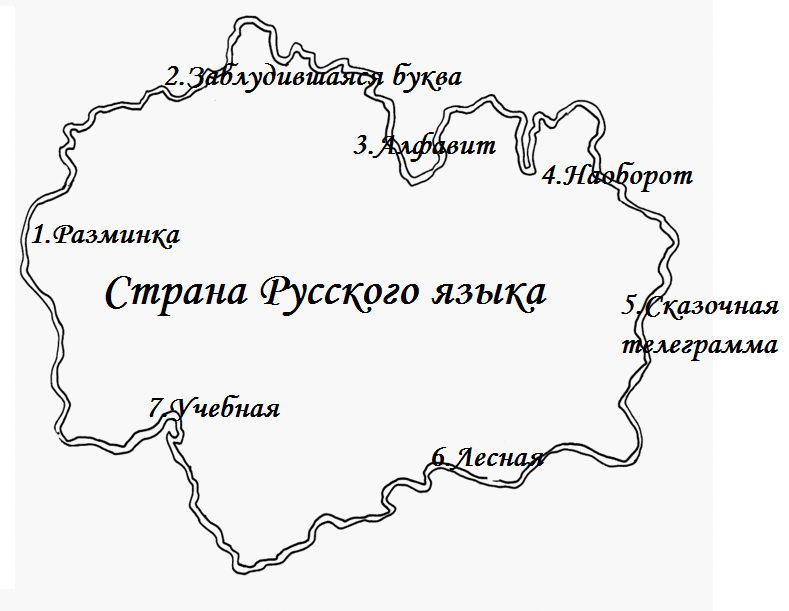 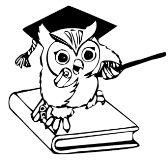 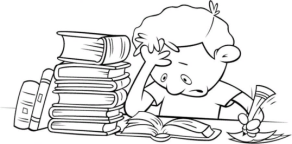 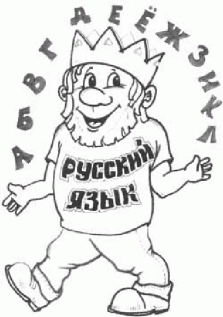 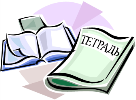 